4 неделя Фиалка Познание "В мире музыкальных инструментов" Закрепить и систематизировать знания по классификации музыкальных инструментов: ударные, духовые, струнные, клавишные.Рассказываете детям и показываете картинки. 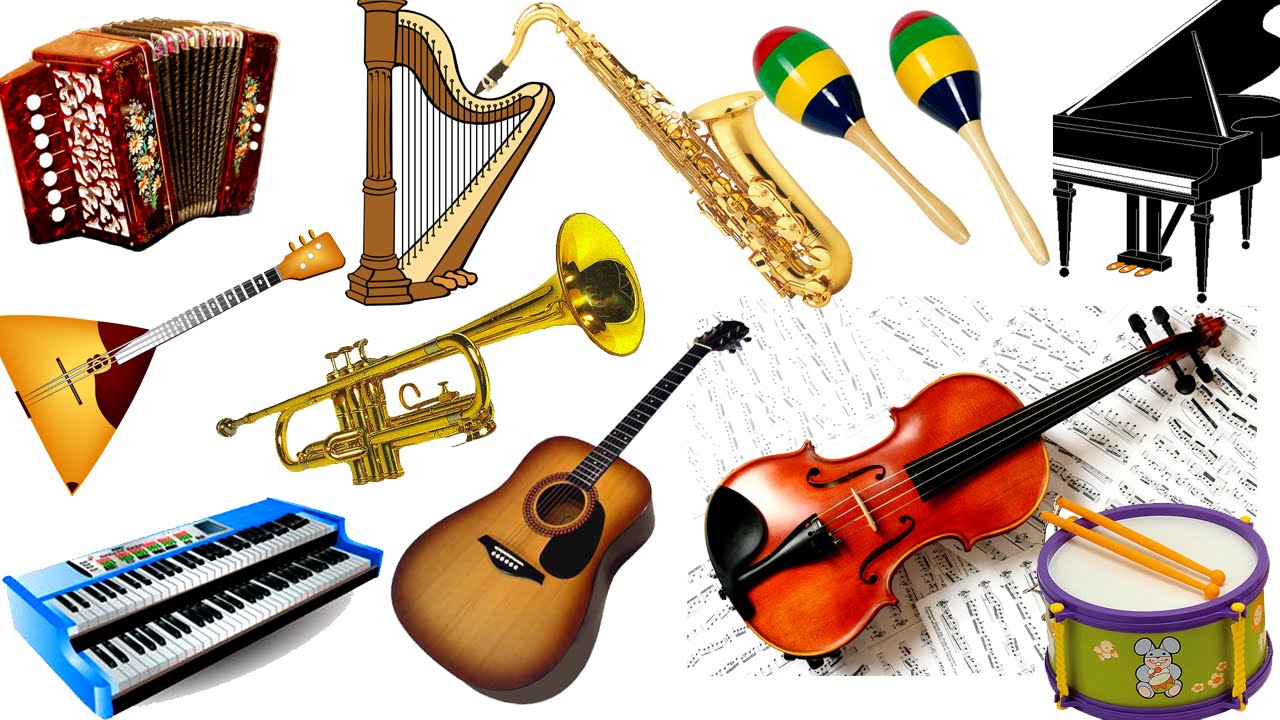 Посмотрите, как красива наша страна Музыкальных инструментов. Сколько в ней различных музыкальных инструментов (перечисляем). Они все такие разные, но все, же их можно объединить в четыре основные группы. Как называются эти группы?Первым, кому мы поможем, это будут ударные музыкальные инструменты, ведь они первыми появились на Земле, и являются самыми простыми и незатейливыми. Игра «Музыкальная отгадай-ка»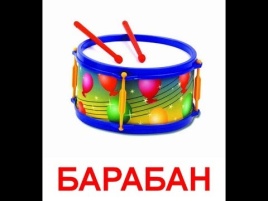 Загадываете детям загадки о музыкальных инструментах.Кто в оркестре вам поможет,Сложный ритм стучать он сможет.Ритм любой, из разных стран.Ну, конечно,…………….(Барабан)Барабан в древности делали из шкур животных, добытых на охоте, и он имел важное значение в жизни людей. Они использовали его, например, как телефон, для того, чтобы передать информацию на дальние расстояния, или предупредить об опасности своих соседей, живших очень далеко.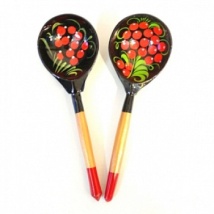 Деревянные крошки, Постучи-ка немножко.Можно щи ими хлебать,А можно «Барыню» сыграть. (Деревянные ложки)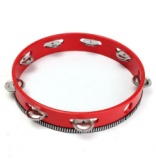 Ладошка по нему стучит,Потряхивает вольно. А он звенит, гремит.Ему совсем не больно. (Бубен)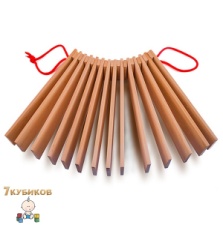 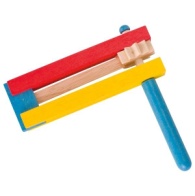 Ты возьми меня в ладошки. Потряси меня рукой. И услышишь голос мой, Деревянный, озорной. (Трещотка)Трещотка не только подпевала бубну и ложкам на народных праздниках, но еще и охраняла огород от вредителей. Она громко трещала на ветру и отпугивала ворон и грачей.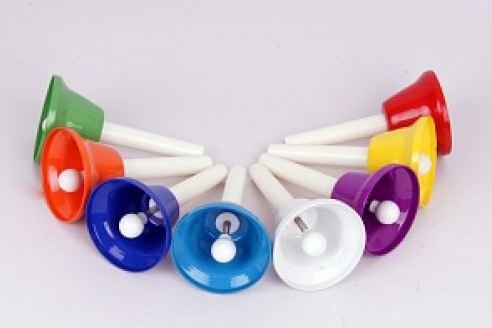 Ты возьми его в ладонь, Слышен будет перезвон. Динь-динь-динь, дон-дон-дон,Чей же это звон? (Колокольчик)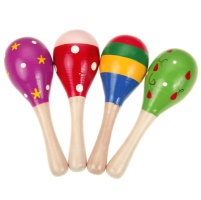 Он похож на погремушку,Только это не игрушка!.. (Маракас)Духовые музыкальные инструментыКларнет, труба, саксофон, волынка. 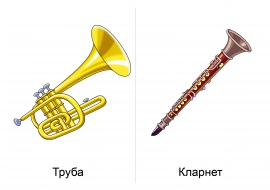 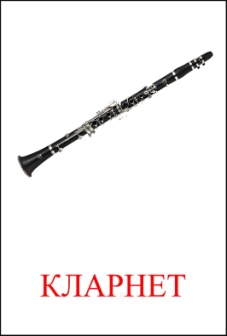 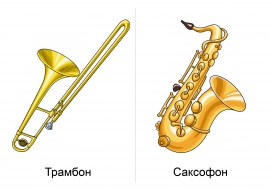 Поговорим о струнных инструментах. Движенья плавные смычкаПриводят в трепет струны.Мотив звучит издалека,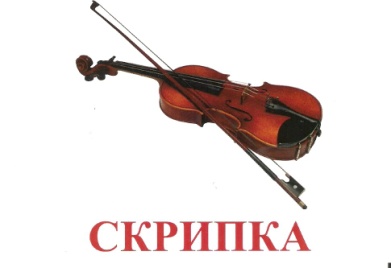 Поет про вечер лунный.Как ясен звуков перелив.В них радость и улыбка.Звучит мечтательный мотив,Его названье – скрипка!У каждой скрипки, есть смычок.Он верный, преданный дружок.Когда скрипач смычок ведётИ плачет скрипка, и поёт. «Арфа – волшебный инструмент» -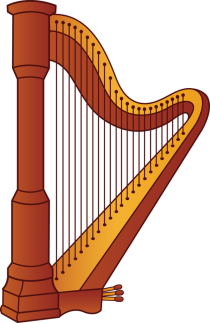 Сказал задумчивый поэт.Лишь только струн коснутся руки –И нежные польются звуки.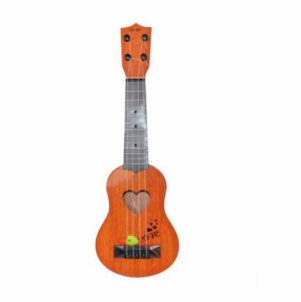 Гитары звуки у костра. В них столько света и добра. Как самый сокровенный друг,Её напевный, нежный звук.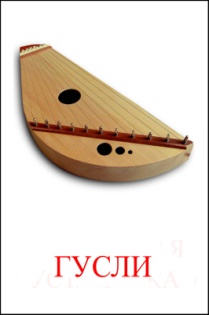 Под гуслей звонкие напевыВлюблялись юноши и девы.На свадьбах гусли запевали, И молодых благословляли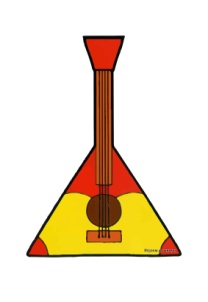 Звонче балалайкиВ целом мире нет.Она исконно русскийНародный инструмент.Пели под неё, плясалиИ грустили, и вздыхалиВ праздники все танцевали. Клавишные инструменты. 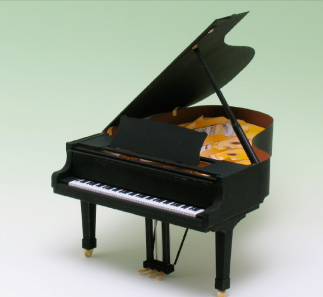 Первое почетное место должно занять наше доброе пианино, которое исполняет для нас много музыкальных произведений, и является главным помощником на наших праздниках По другому этот инструмент называется фортепиано. Если его название перевести на русский язык, то оно будет звучать как «громко – тихо». Внутри клавишных инструментов живут молоточки, которые ударяют по туго натянутым струнам, и рождают красивые звуки музыки, которая может рассказать и о прекрасном утре, и о холодной зиме, о доброй бабушкиной сказке и злой Бабе Яге, о прекрасных бабочках и чудесных цветах. Какие клавишные инструменты вы еще знаете?(Рояль, баян, синтезатор) Поиграйте в Музыкальную игру « Ритмослов»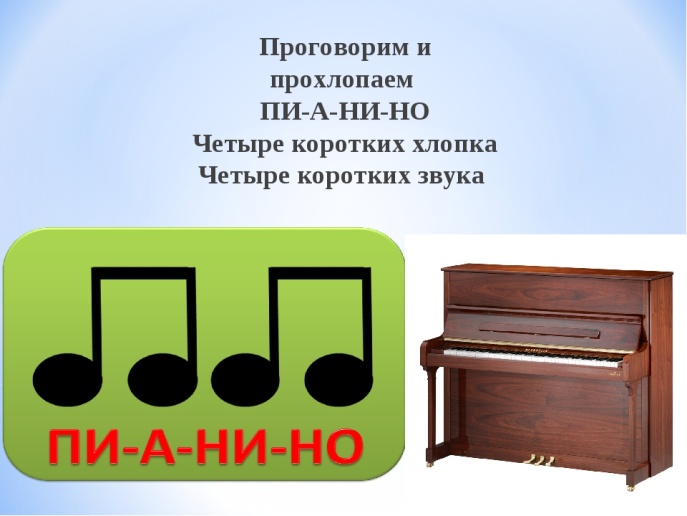 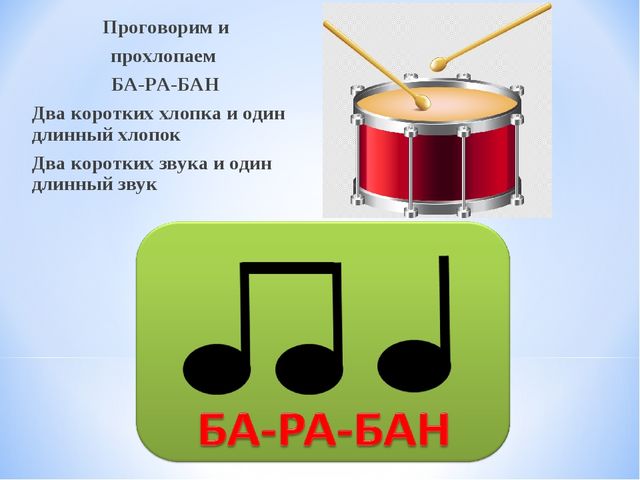 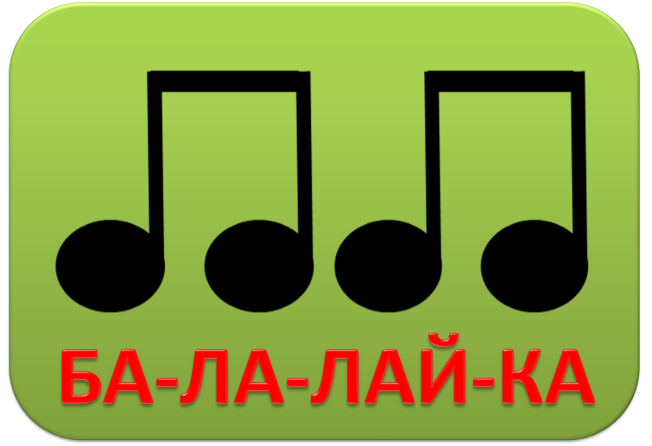 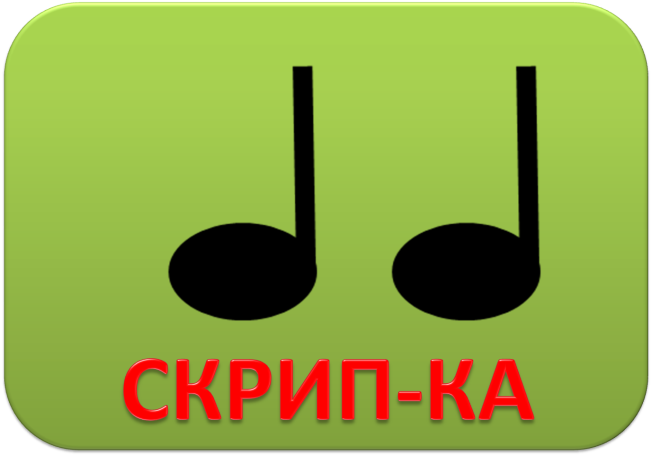 Сегодня мы  вспомнили музыкальные инструменты.Спросите детей, что они узнали о музыкальных инструментах?